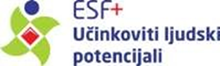 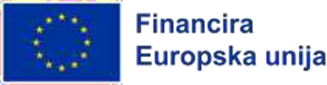 ISKAZ INTERESA - OBRAZAC PRIJAVE  na objavljeni Javni poziv za iskaz interesa – uključivanje korisnika u projekt „Treća sreća za treću dob III“ – pružanje podrške u svakodnevnom životu starijim osobama s područja Grada Slatine, općina Čađavica, Nova Bukovica, Sopje i Voćin koji se provodi u okviru poziva „ZAŽELI – prevencija institucionalizacije“* Pod kućanstvom se smatra obiteljska ili druga zajednica osoba koje zajedno stanuju i zajednički podmiruju troškove života (sukladno članku 15., Zakon o socijalnoj skrbi, NN, br. 18/22, 46/22, 119/22, 71/23).  Molimo zaokružiti broj ispred kategorije ciljne skupine kojoj Prijavitelj pripada (moguće je zaokružiti oboje):1. Osoba starija od 65 godina (65 ili više godina), molimo navesti godine: _______________2. Odrasla osoba s invaliditetom trećeg ili četvrtog stupnja težine invaliditeta (18 ili više godina), molimo navesti godine: __________________Da bi osoba bila korisnik/ca usluge pružanja usluge potpore i podrške u svakodnevnom životu starijim osobama i osobama s invaliditetom financirane iz Programa „Zaželi- prevencija institucionalizacije“, projekta „Treća sreća za treću dob III“ – pružanje podrške u svakodnevnom životu starijim osobama s područja Grada Slatine, općina Čađavica, Nova Bukovica, Sopje i Voćin koji se provodi u okviru poziva „ZAŽELI – prevencija institucionalizacije“ Ref.br. SF.3.4.11.01.0202 MORA ispunjavati SVE uvjete za ciljnu skupinu. IZJAVA  PRIJAVITELJA: LAG MARINIANIS, kao voditelj obrade osobnih podataka će osobne podatke prikupljene u obrascu prijave i dostavljenim prilozima obrađivati isključivo sa svrhom iskaza interesa,  uključivanja te sudjelovanja u projektu „Treća sreća za treću dob“ – pružanje podrške u svakodnevnom životu starijim osobama s područja LAG obuhvata SF.3.4.11.01.0202  te ih neće obrađivati u svrhu koja je različita  od prethodno navedenog.LAG „MARINIANIS“ neće dostavljati prikupljene osobne podatke trećim osobama niti će ih slati izvan EU. LAG „MARINIANIS“ čuva povjerljivost Vaših osobnih podataka te onemogućava pristup i priopćavanje Vaših osobnih podataka neovlaštenim osobama.Vaše obrađene podatke čuvat ćemo sukladno propisima kojima se određuju rokovi čuvanja arhivskog gradiva.U _______________,  _________2024. godine	                  Potpis prijavitelja:___________________________OPĆI PODACI PRIJAVITELJAOPĆI PODACI PRIJAVITELJA  IME I PREZIME:  DATUM ROĐENJA:  ADRESA :  OIB:  KONTAKT BROJ TELEFONA   ILI MOBITELA:  KONTAKT  OSOBA:    BROJ ČLANOVA      KUĆANSTVA: